MedCon 2023: რეანიმაციის კონფერენცია - ღირსშესანიშნავი სამედიცინო შეკრებაMedCon 2023, რეანიმაციის კონფერენცია, იყო ორდღიანი სამედიცინო ღონისძიება, რომელმაც ღრმა კვალი დატოვა მედიცინის სფეროში. მასპინძლობდა საქართველოს მედიცინის სტუდენტთა საერთაშორისო ორგანიზაცია (GIMSOC), ეს კონფერენცია გაიმართა თბილისის სახელმწიფო უნივერსიტეტის საკულტო კორპუსში No1. ღონისძიება იყო არა მხოლოდ ცოდნის გაზიარების პლატფორმა, არამედ შესაძლებლობა გამოსულიყვნენ ჯანდაცვის პროფესიონალებისთვის სხვადასხვა ქვეყნიდან. ერთად და განიხილავენ ამ სფეროში არსებულ უახლეს მოვლენებს.დღის 1 მაჩვენებლებიMedCon 2023-ის პირველ დღეს, კონფერენცია ენთუზიაზმის ტალღით დაიწყო. დღის სესიები ფოკუსირებული იყო სხვადასხვა სამედიცინო რეანიმაციისა და გადაუდებელი დახმარების ასპექტებზე. გამოჩენილმა მომხსენებლებმა, მათ შორის პატივცემულმა ექიმებმა და სამედიცინო მკვლევარებმა, წარადგინეს განმანათლებლური მოლაპარაკებები ფსიქიკური ჯანმრთელობის გადაუდებელ სიტუაციებზე, სადაც ხაზგასმით აღნიშნეს პაციენტის მოვლის ფსიქოლოგიური ასპექტების განხილვის მნიშვნელობა.კონფერენციის ოფიციალური დაწყებამდე ერთი დღით ადრე დამსწრეებს სპეციალური ღონისძიება გაუმასპინძლდათ - პლაკატის საპრეზენტაციო სესია სამედიცინო განათლებისა და კვლევის გლობალურ კონსორციუმთან (GCMER) თანამშრომლობით. ამ სესიამ დამსწრეებს საშუალება მისცა გამოეჩინათ თავიანთი კვლევები, ინოვაციები და აღმოჩენები სამედიცინო პროფესიონალების მრავალფეროვან აუდიტორიას, რამაც გამოიწვია საინტერესო დისკუსიები და ცოდნის გაცვლა.GCMER-თან თანამშრომლობამ კიდევ უფრო გაამდიდრა კონფერენცია, ხელი შეუწყო დისკუსიებს გლობალურ დონეზე.განმანათლებლური პრეზენტაციების შემდეგ, კონფერენცია გადავიდა სემინარების სერიაზე, სადაც მონაწილეებს საშუალება ჰქონდათ დაეხვეწათ თავიანთი უნარები. სემინარები მოიცავდა თემების ფართო სპექტრს, სასწრაფო დახმარების ოთახის ქირურგიული უნარებიდან და ჭრილობების გაწმენდიდან დაწყებული ტრავმის სიცოცხლის მხარდაჭერამდე (ATLS). ამ პრაქტიკულმა გამოცდილებამ დამსწრეებს საშუალება მისცა ღრმად ჩასულიყვნენ მედიცინის პრაქტიკულ ასპექტებში, მიეღოთ ღირებული შეხედულებები და გამოცდილება.დღის 2 მაჩვენებლებიMedCon 2023-ის მეორე დღე ერთნაირად საინტერესო იყო. ყურადღების ცენტრში გადავიდა სხვა აუცილებელი სამედიცინო სფეროები, მათ შორის მეანობა, გინეკოლოგია და ტოქსიკოლოგია. ამ სფეროების ექსპერტებმა დამსწრეებს მიაწოდეს ღირებული შეხედულებები და უახლესი კვლევის შედეგები, რაც ხელს უწყობს უწყვეტი სწავლის გარემოს.Ob-Gyn-ის ვორქშოფი შეეხო ქალთა ჯანმრთელობისა და რეპროდუქციული მედიცინის თემებს, შეეხო ამ სფეროში არსებულ მნიშვნელოვან საკითხებსა და სიახლეებს. იმავდროულად, ტოქსიკოლოგიის სემინარმა შეისწავლა მოწამვლის გამოწვევები და საუკეთესო პრაქტიკა მისი მართვისთვის, რაც დარწმუნდა, რომ დამსწრეებმა დატოვეს კონფერენცია ამ კრიტიკული სამედიცინო სფეროს ყოვლისმომცველი გაგებით.საერთაშორისო თანამშრომლობაMedCon 2023-მა ნამდვილად გასცდა საზღვრებს, ექიმები, სამედიცინო პროფესიონალები და სტუდენტები მსოფლიოს ყველა კუთხიდან შეიკრიბნენ თავიანთი ცოდნის, გამოცდილების და საუკეთესო პრაქტიკის გასაზიარებლად.ძირითადი სპონსორები:MedCon 2023-ის წარმატება შეუძლებელი იქნებოდა მისი სპონსორების გულუხვი მხარდაჭერის გარეშე. Project IMG-ის გარდა, Radisson Blu-მ და Osmosis-მა მნიშვნელოვანი როლი შეასრულეს, როგორც ძირითადი სპონსორები, რომლებმაც მნიშვნელოვანი წვლილი შეიტანეს ღონისძიების წარმატებაში და გახადეს ის დასამახსოვრებელი გამოცდილება ყველა მონაწილისთვის.MedCon 2023: Resuscitate Conference იყო მეტი, ვიდრე უბრალოდ სამედიცინო გონების შეკრება; ეს იყო თანამშრომლობის ძალა და ჯანდაცვის სფეროში სრულყოფილების სწრაფვის დასტური. იგი ემსახურებოდა როგორც ინოვაციური იდეების, ინოვაციების და საუკეთესო პრაქტიკის გაცვლის პლატფორმას, რაც დამსწრეებს ტოვებდა ცოდნით გამდიდრებული და შთაგონებული, რათა ცვლილებები შეეტანათ მედიცინის სამყაროში.`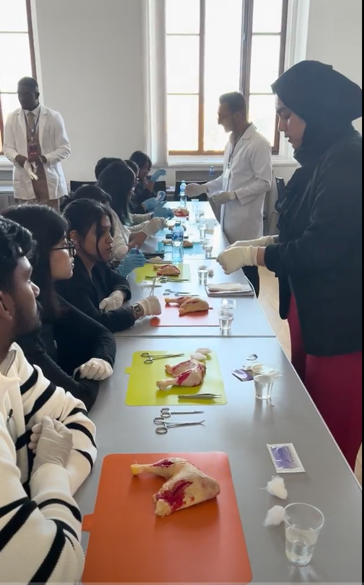 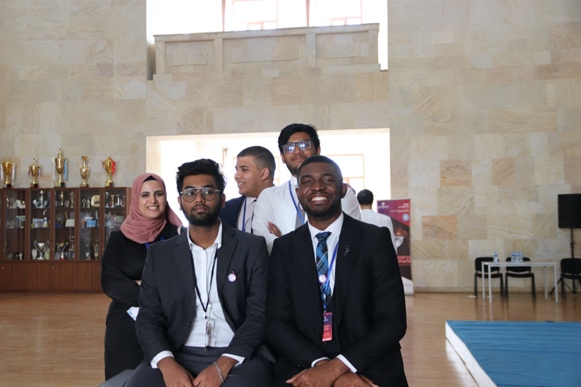 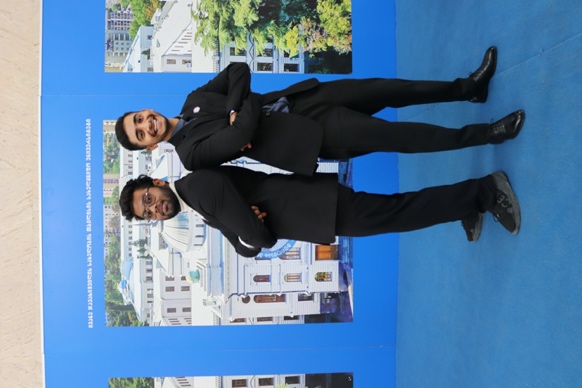 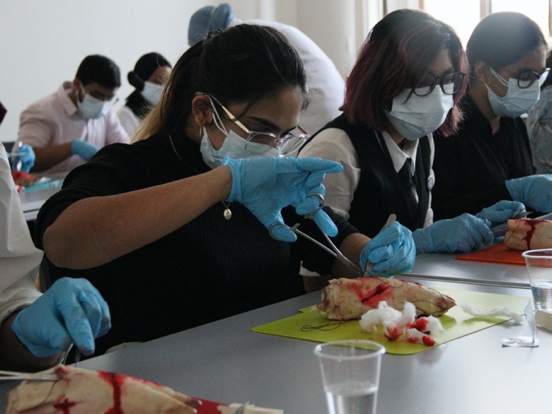 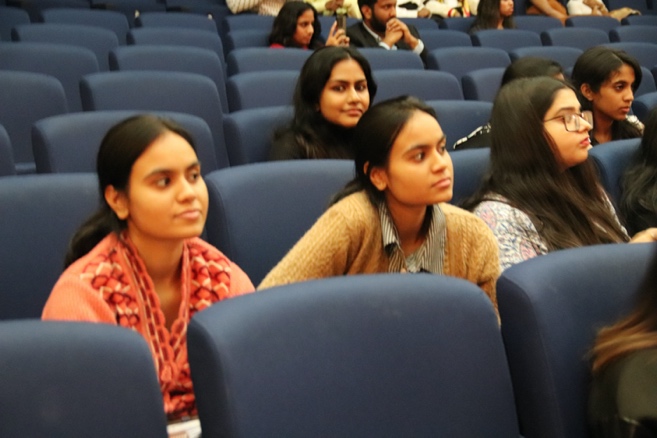 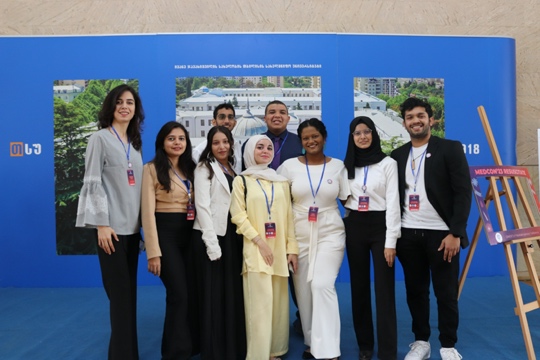 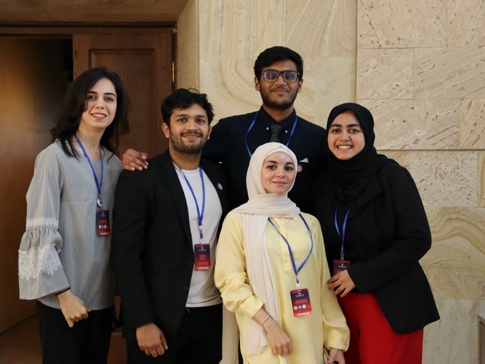 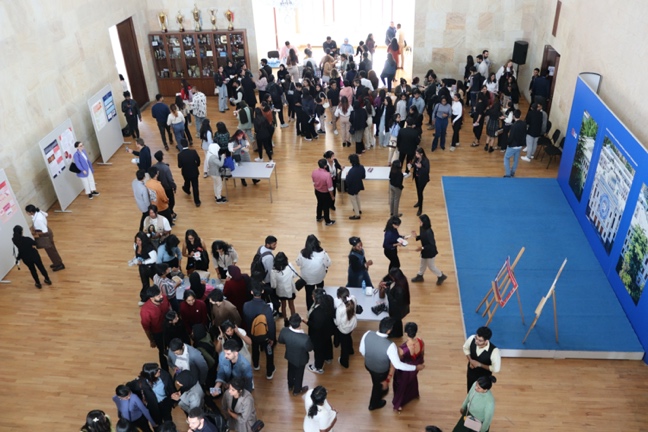 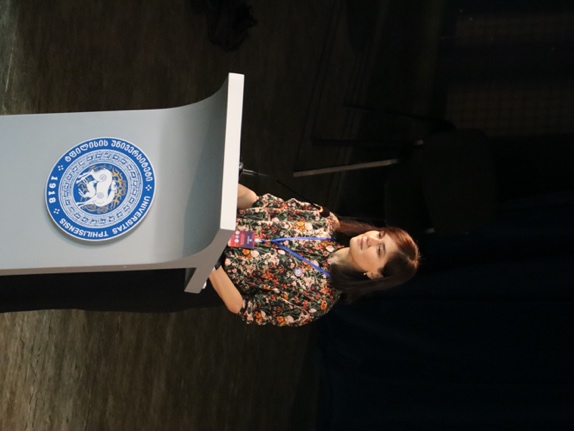 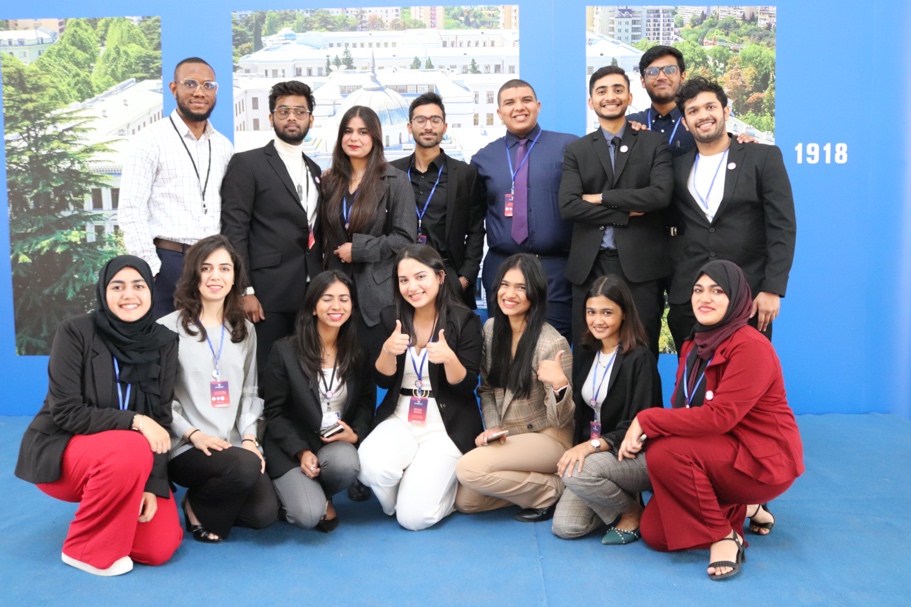 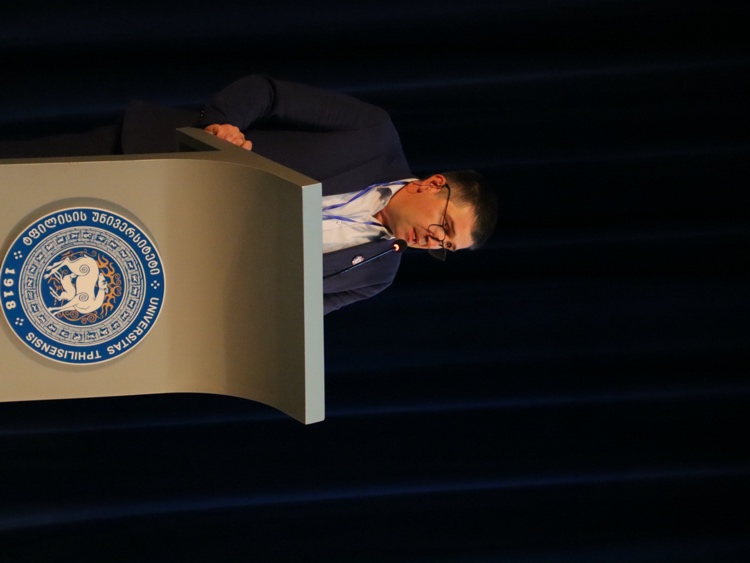 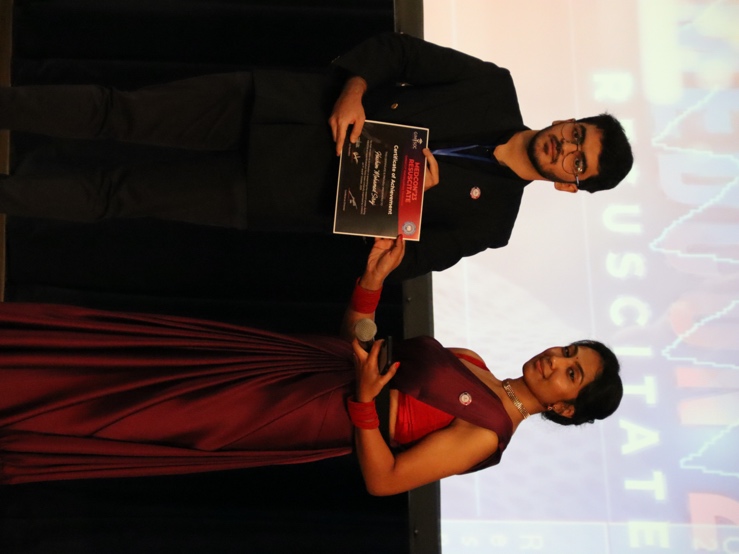 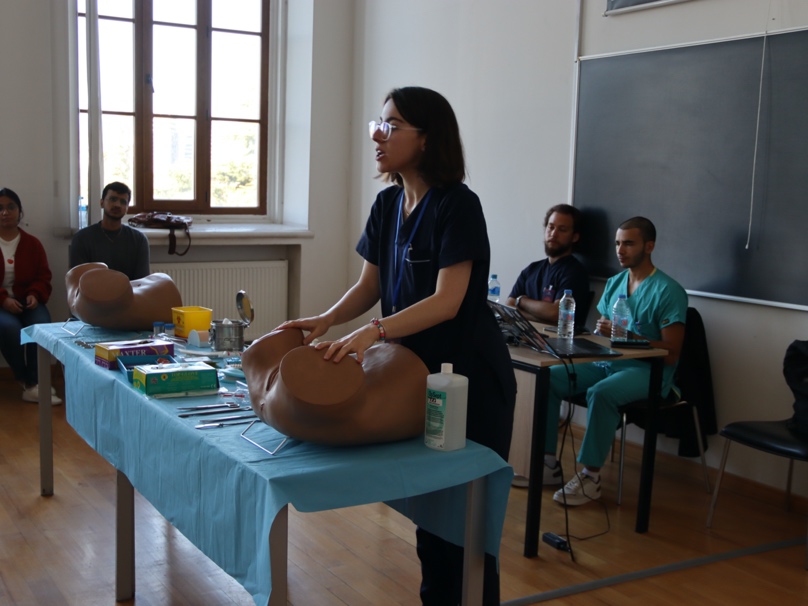 